Monday 8th February 2021   YEAR 1Enjoy doing the activities listed.  The order to do them in is suggested below but you can change them to suit you. Please send me any work, photos or comments via Tapestry. Thank you. Maths:  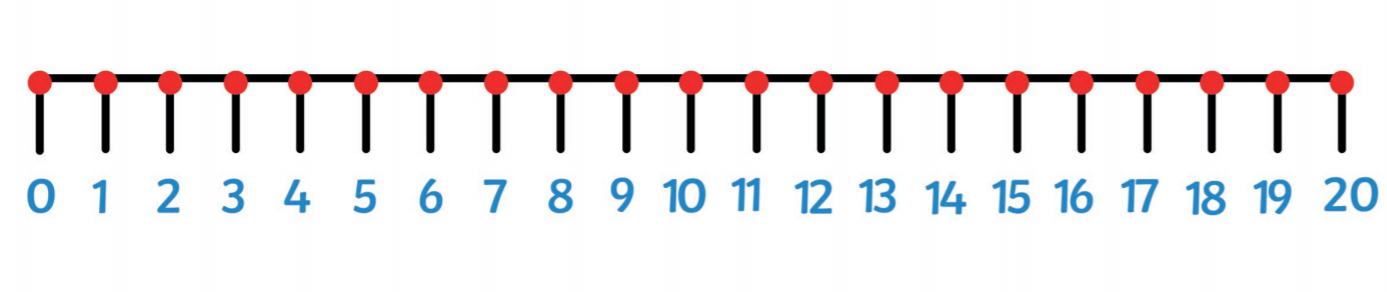 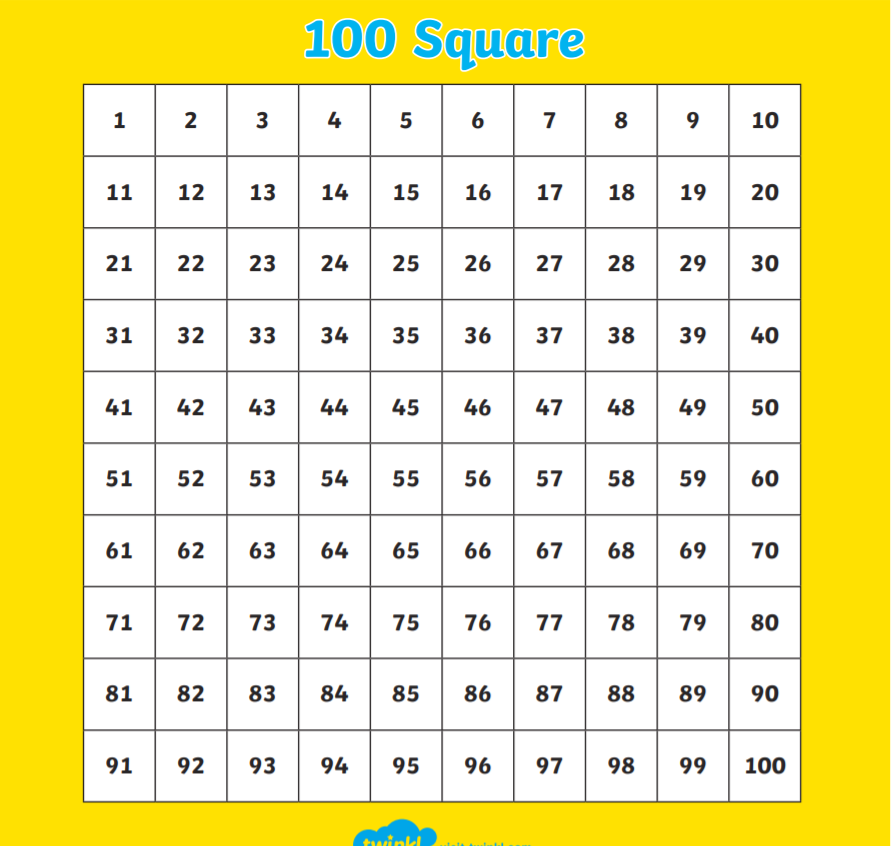 Maths Can I put objects into groups of 2?Can I count BACKWARDS in groups of 2 from at least 20?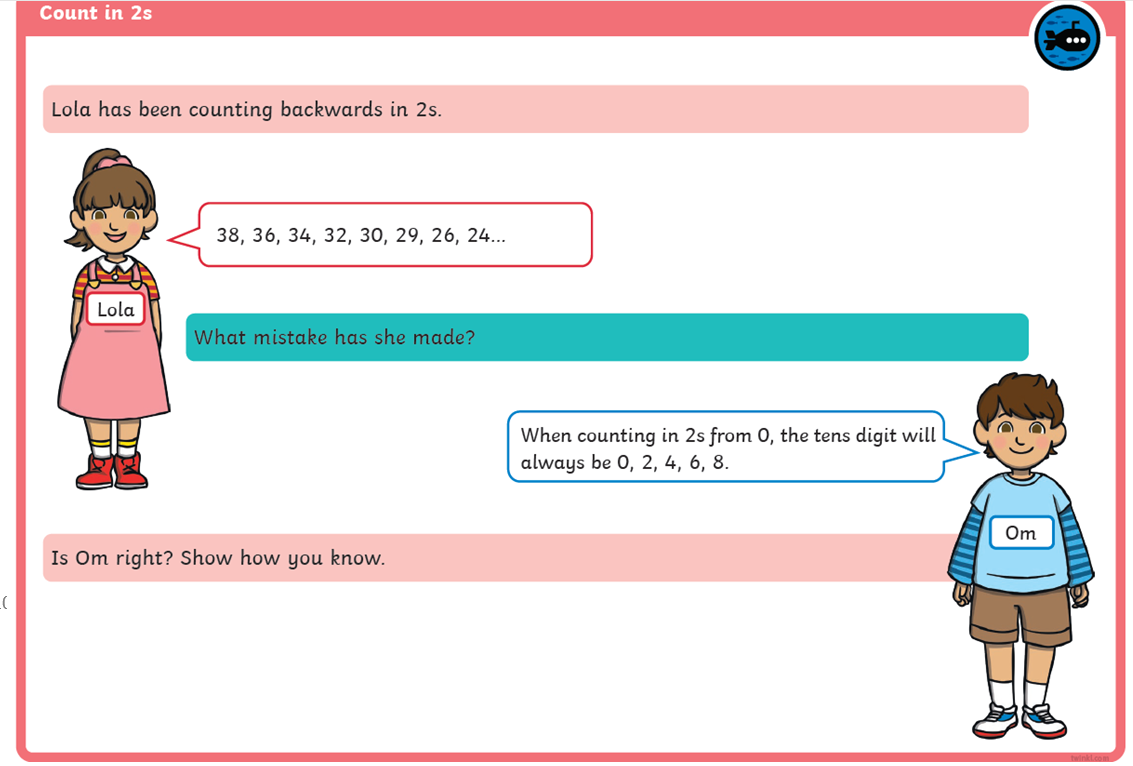 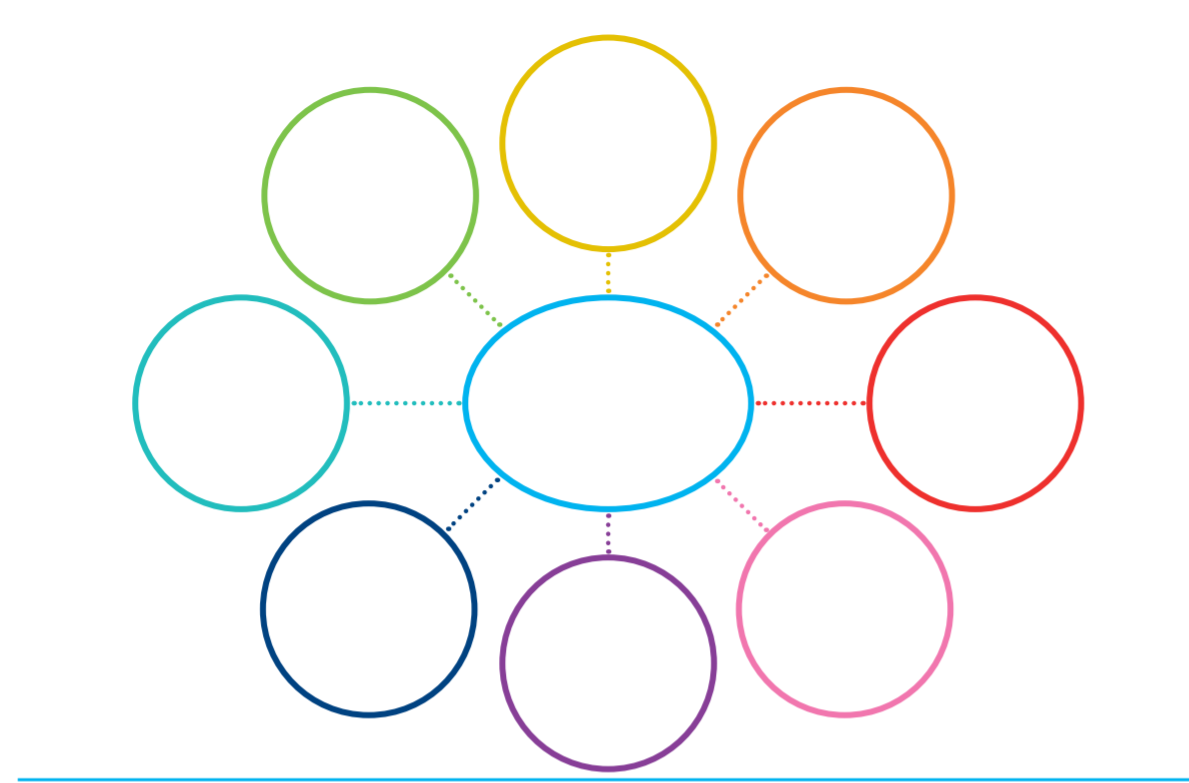 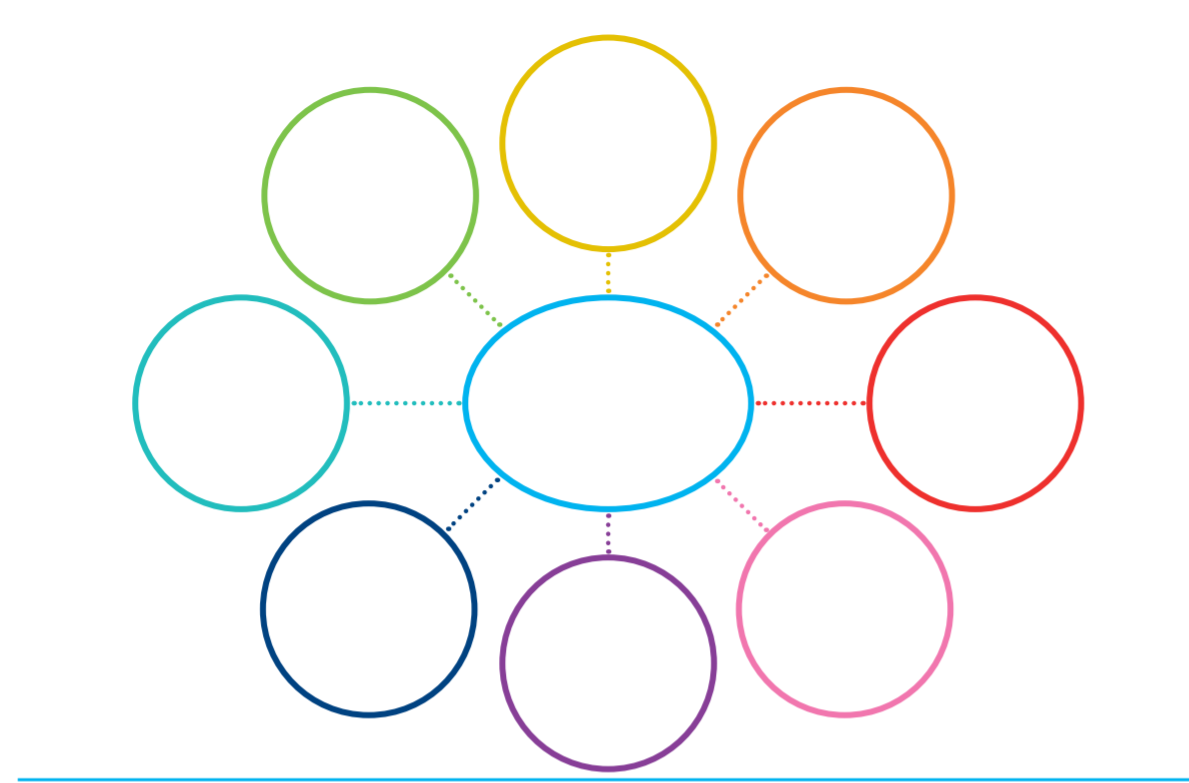 PhonicsCan I read and write words containing oi?Practise writing on the line.oi……………………………………………………………………………………………………………………………………Write the words to match the pictures.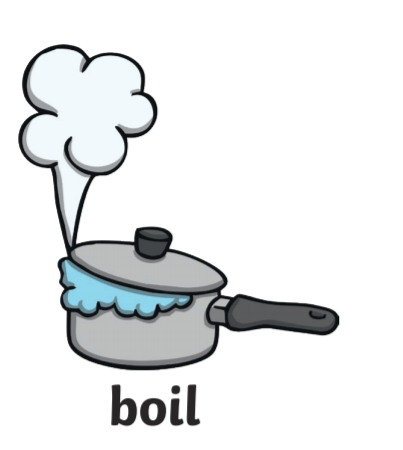 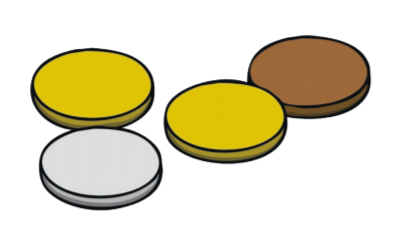 _______________                              __________________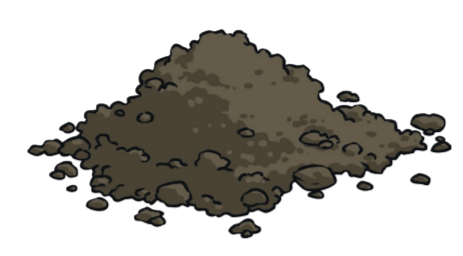 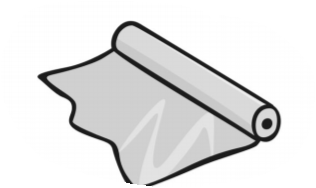 __________________                       ____________________Now write a sentence for 2 of the words.___________________________________________________________________________________________________________Now practise your reading 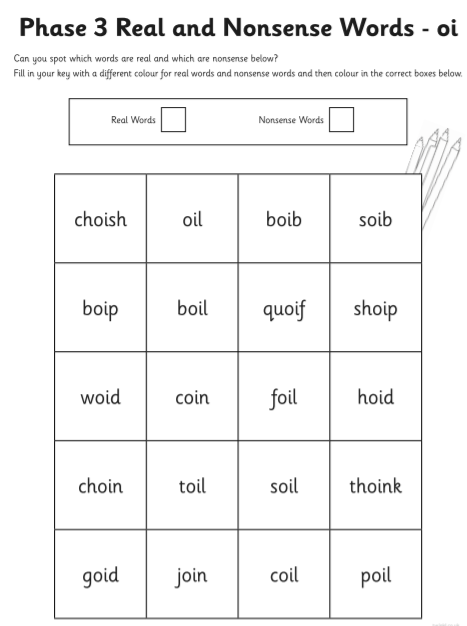 topic Can I explore different sounds?Can I sort them into how they were made? MORNINGLet’s get started  challenge  Have a change from Joe  by trying out these! Make a choice to suit you and how you are feeling!https://imoves.com/the-imovement    Learning objective: Can I put objects into groups of 2?Can I count BACK in groups of 2 from 20?Last week you learnt how to count forwards in groups of 2, 5 and 10. This week we will be counting backwards in the same groups.We will also be learning how to share into groups which will help you with division in year 2.For this lesson you may find it useful to have somethings to count with e.g. buttons, counters or even pairs of socks!IntroductionFirst a quick quiz!Finish the pattern:0   2   4   6  ___   ____    ____    _____    ___What’s missing?0   2   4   6   8   _____   12    14  What’s my mistake?12    14    17    18    20  NOW Use the number line to count BACK in twos.Start at 20 and each time make a jump of 2.Can you continue counting BACK in jumps of 2 on the number line below?Top tip: make sure you miss a number out each time. What numbers do you land on?  Say them lots of times until they are fixed in your head.Now turn the number line over. Can you still say the numbers you would land on if you counted BACK in twos?Go to activity 1     OR If you would like another challenge try the same thing on a 100 square. This time colour the squares that you land on. What do you notice?What do you notice about the numbers? Are they the same as counting FORWARDS in twos?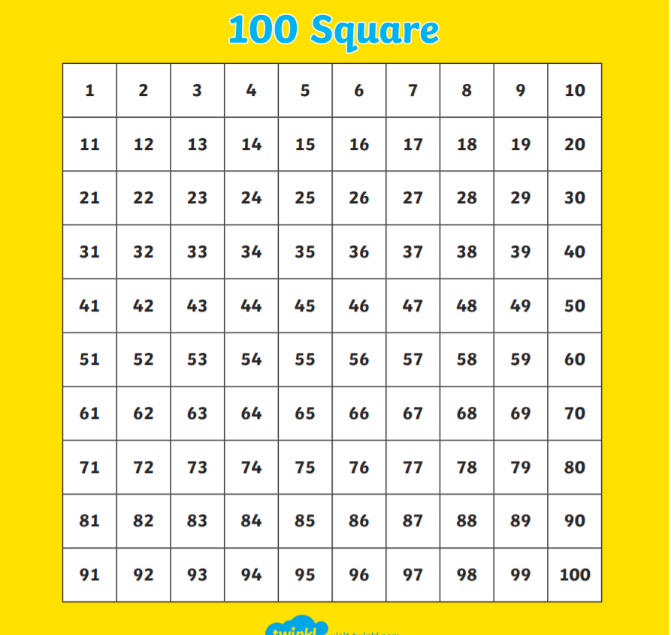 Activities Get out 8 socks and put them into pairs. Start at 8 and count BACK  in 2’s as you take away a pair at a time until you end up at 08     6    4    2   0Repeat but this time start with 10 socks. Put into pairs and take away a pair at a time. Count BACK in 2’s as you go until you have no socks left.10   8   6   4   2   0Repeat and record your answers using the worksheet below.Top tip: use the 100 square to help you if you find it tricky to remember how to count back in twos. English Learning objective:  Can I write at least 3 facts about snails on the mind map? IntroductionLast week you started a pack ‘Sidney Spider’.Last Friday you went on a mini-beast hunt and wrote down a list of creatures you found. It’s not easy in the winter as lots like to hide away to keep warm.One creature that does this is a snail.What do you know already about snails? Share your facts with a grown up.Today we will write these down. Then during the week we will find out more and finally you can write you own fact file.Activity:  Use the mind map below to write down the 3 facts you know about snails. KEEP  THE MIND MAP FOR TOMORROW Handwriting/ spellings or phonicsLearning objective:Can I read and write words containing the oi sound?  Introduction Today you will recap this sound oiPractise reading these words soil        foil      quoit       coin OR  test your reading on the oi power point Activities  Watch Mr Thorne does phonics   oihttps://www.youtube.com/watch?v=IRTITdRL_cU Now complete the sheet below to write the oi   words.Finally check that you can read  oi words by sorting the real from the nonsense words (see sheet below)Lunchtime!AFTERNOON Reading Read at least 3 pages of a book or go online to find a story (see reading notes on school website). You can also borrow reading packs from school.Topic Learning objective: Can I explore different sounds?Can I sort them into how they were made?    Introduction:The owner of the box is still a mystery!We know:that they were part of a big familythey had an x ray of their handthey had lost a tooththey wore glasseslet’s look at Clue 5:      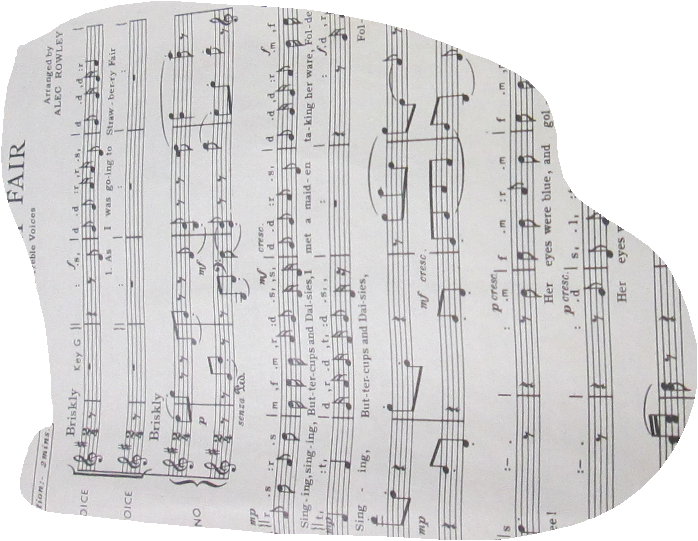  Can you guess what it is?Yes, it is a piece of music. Maybe the owner of the box liked to listen to music or maybe played an instrument.To be able to hear any sound you need to use another of your five senses ; HEARING  Activity.Find out more about your sense of hearing with this short clip:https://www.bbc.co.uk/bitesize/clips/zqf9wxsTest your knowledge of soundshttp://www.lancsngfl.ac.uk/curriculum/computing/index.php?category_id=13Walk round your house and garden and see how many different sounds you can make.You may need to tap, or blow, or pluck.BE CAREFUL!Make a list of the sounds you made.As an extension, can you sort them into the way in which the sounds were made (see sheet below)?Story/ yoga/ mindfulness activity/ songs  Additional notes for parents. Be kind to yourselves! Do what you can! Don’t forget to join the Willow Class Google meeting tomorrow.Things which made a sound by tapping.Things which made a sound by scraping. Things which made a sound by blowing.Things which made a sound by ………………………………………….